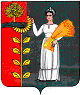 СОВЕТ ДЕПУТАТОВ СЕЛЬСКОГО ПОСЕЛЕНИЯСРЕДНЕМАТРЕНСКИЙ   СЕЛЬСОВЕТДобринского муниципального района 61-я сессия IV созываРЕШЕНИЕ15.09.2014 г.                      с.Средняя Матренка                              218-рсО внесении изменений в Положение «Об упорядочении оплаты труда работников, занимающих должности, не отнесенные к муниципальным должностям и осуществляющих техническое обеспечение деятельности органов местного самоуправления»Рассмотрев представленный администрацией сельского поселения проект решения «О внесении изменений в Положение «Об упорядочении оплаты труда работников, занимающих должности,  не отнесенных к муниципальным  должностям и осуществляющих техническое обеспечение  деятельности органов местного самоуправления» (утв. решением Совета депутатов сельского поселения Среднематренский сельсовет от 16.06.2011г. №68-рс, с изм. от 16.12.2011 г. №93-рс, от 21.09.2012г. № 135-рс),  руководствуясь  Уставом сельского поселения Среднематренский сельсовет, учитывая решение постоянной комиссии по экономике, бюджету, муниципальной собственности и социальным вопросам  Совет депутатов сельского поселения Среднематренский сельсовет РЕШИЛ:Принять изменения в Положение «Об упорядочении оплаты труда работников, занимающих должности, не отнесенных к муниципальным  должностям и осуществляющих техническое обеспечение  деятельности органов местного самоуправления» (прилагаются) Направить указанный нормативный правовой акт главе  сельского поселения для подписания и официального обнародования.Настоящее решение вступает в силу с момента принятия и распространяется на правоотношения возникшие с 01.09.2014г.Председатель Совета депутатов сельского поселения Среднематренский сельсовет                                              Н.А.ГущинаПриняты                                                                                           решением Совета депутатов сельского                                                                                             поселения Среднематренский сельсоветот 15.09.2014г. № 218-рсИЗМЕНЕНИЯв Положение «Об упорядочении оплаты труда работников, занимающих должности, не отнесенных к муниципальным должностям и осуществляющих техническое обеспечение деятельности органов местного самоуправления» (утв. решением Совета депутатов сельского поселения Среднематренский сельсовет от 16.06.2011г. №68-рс , с изм.  от 16.12.2011г.№ 93-рс, от 21.09.2012г. № 135-рс)Внести в Положение «Об оплате труда работников, занимающих должности не отнесенных к муниципальным должностям и осуществляющих техническое обеспечение  деятельности органов местного самоуправления» следующие изменения: Приложение 1 изложить в новой редакции (Прилагается)Глава сельского поселенияСреднематренский сельсовет				Н.А.Гущина		Приложение №1к Положению «Об  оплате труда работников,  занимающих должности,  не  отнесенные к муниципальным должностям и  осуществляющих техническое обеспечение  деятельности органов местного самоуправления»Размерыоплаты труда работников, занимающих должности, не отнесенные к муниципальным должностям, и осуществляющих техническое обеспечение деятельности органов местного самоуправленияНаименование должностейДолжностной оклад(руб.в месяц)Уборщик служебных помещений2480